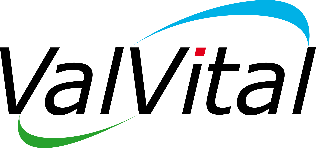 Les thermes de Berthemont-les-Bains recrutent desKINESITHERAPEUTE H/FCDD Saisonnier, Thermalisme, temps plein, du 3 avril au 28 octobre 2023.Acteur de premier rang dans le thermalisme et le bien-être, le Groupe VALVITAL (CA 40 M€, 11 stations thermales en France) conjugue une croissance forte animée par un esprit constant de service et de personnalisation de son offre avec un attachement solide à ses fondements d’origine, son éthique et sa relation humaine.Nous recherchons un(e) Kinésithérapeute DE pour le Domaine Thermal du Mercantour basé à Berthemont-les-Bains sur la commune de Roquebillière (06450). Sous la responsabilité de votre responsable de service, Vos missions sont les suivantes : Piscine et mobilisation généraleKinésithérapie respiratoireKinésithérapie de cure thermale (massage sous eau)Conditions et rémunérationSalaire à discuter + logement de fonction.Diplôme DE.Temps complet du lundi au samedi le matin.Accès aux bains sur jours de congé avec un ou deux accompagnateurs.Tarifs préférentiels sur les soins, cosmétiques et restaurant. Le profil recherché :Vous avez de très bonnes relations humaines. Vous êtes rigoureux.se, impliqué.e et ponctuel.le. Vous aimez le travail en équipe. Passionné.e de nature et /ou de sports d'extérieurs, vous appréciez travailler au milieu d'un environnement naturel.Les formulations ne sont pas sexuées et la société, conformément à sa politique de non-discrimination, étudiera de manière égale toutes les candidatures. 